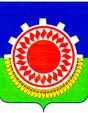 СОВЕТ ДЕПУТАТОВ КУЯШСКОГО СЕЛЬСКОГО ПОСЕЛЕНИЯКУНАШАКСКОГО МУНИЦИПАЛЬНОГО РАЙОНА РЕШЕНИЕот «28»  декабря  2016 года                                                           №  37«О бюджете Куяшского сельскогопоселения на 2017 год и на плановыйпериод 2018 и 2019 годов»В соответствии с Бюджетным кодексом  РФ, Уставом Куяшского сельского поселения и Положением о бюджетном процессе в Куяшском сельском поселении, Совет депутатовРЕШАЕТ:Утвердить основные характеристики бюджета Куяшского сельского поселения(далее по тексту поселения) на 2017 год:      1) прогнозируемый общий объем доходов бюджета Куяшского сельского поселения в сумме 4730,480 тыс.рублей, в том числе безвозмездные поступления от других бюджетов бюджетной системы Российской Федерации в сумме 3268,280 тыс. рублей2)  общий объем расходов бюджета Куяшского сельского поселения в сумме 4730,480 тыс. рублей;Утвердить основные характеристики бюджета  Куяшского сельского поселения наплановый период 2018 и 2019 годов:     1) прогнозируемый общий объем доходов бюджета Куяшского сельского поселения на 2018 год в сумме 2945,880 тыс. рублей, в том числе безвозмездные поступления от других бюджетов бюджетной системы Российской Федерации в сумме 1241,980 тыс. рублей, и на 2019 год в сумме 2956,080 тыс. рублей, в том числе безвозмездные поступления от других бюджетов бюджетной сметы Российской Федерации в сумме 1241,980 тыс. рублей;общий объем расходов бюджета Куяшского сельского  поселения на 2018 год всумме 2945,880 тыс. рублей, и на 2019 год в сумме 2956,080 тыс. рублей.Утвердить объем остатков средств бюджета Куяшского сельского поселения на 1января 2017 года в сумме 50,0 тыс. рублей, направленных на покрытие временных кассовых разрывов, возникающих в ходе исполнения бюджета.Утвердить нормативы доходов  бюджета  Куяшского сельского поселения на 2017год и на плановый период 2018 и 2019 годов согласно приложению 1.Утвердить перечень главных администраторов доходов бюджета Куяшскогосельского  поселения согласно приложению 2.Утвердить перечень главных администраторов источников финансированиядефицита бюджета  Куяшского сельского поселения согласно приложению 3.Установить, что средства на исполнение публичных нормативных обязательств на2017 год и на плановый период 2018 и 2019 годов не планируется.Установить, что межбюджетные трансферты другим бюджетам бюджетнойсистемы на 2017 год и плановый период 2018 и 2019 годов не предусмотрены.Утвердить: распределение бюджетных ассигнований по разделам, подразделам,целевым статьям и группам (группам и подгруппам) видов расходов классификации расходов бюджетов бюджетной системы Российской Федерации (далее - классификация расходов бюджетов) на 2017 год согласно приложению 4; распределение бюджетных ассигнований по разделам, подразделам, целевымстатьям и группам (группам и подгруппам), видов расходов классификации расходов бюджетов на плановый период 2016 и 2017 годов согласно приложению 5;ведомственную структуру расходов бюджета поселения на 2017 годсогласно приложению 6;ведомственную структуру расходов бюджета Куяшского сельского поселенияна плановый период 2018  и 2019 годов согласно приложению 7.Установить в соответствии с пунктом 61 решения Совета депутатов Куяшскогосельского поселения «О бюджетном процессе в Куяшском сельском поселении» основанием для внесения в 2017 году изменений в показатели сводной бюджетной росписи местного бюджета является: распределение зарезервированных в составе бюджета Куяшского сельскогопоселения на 2017 год:- бюджетные ассигнования, предусмотренных по целевой статье «Резервные фондыместных администраций», подраздела «Резервные фонды» раздела «Общегосударственные вопросы» классификации расходов бюджета, на финансовое обеспечение непредвиденных расходов, в том числе на проведение аврийно-восстановительных работ и иных мероприятий, связанных с ликвидацией последствий стихийных бедствий и других чрезвычайных ситуаций;изменения бюджетной классификации Российской Федерации, в том числе дляотражения межбюджетных трансфертов;перераспределение администрацией поселения бюджетных ассигнований,предусмотренных в ведомственной структуре по соответствующим разделам по кодам классификации расходов бюджетной системы Российской Федерации;принятие решений об утверждении муниципальных программ, о внесенииизменений в муниципальные программы;поступление в доход бюджета Куяшского сельского поселения средств полученныхв адрес муниципальных казенных учреждений от добровольных пожертвований;поступление в доход бюджета Куяшского сельского поселения средств,полученных в адрес муниципальных казенных учреждений в возмещение ущерба при  возникновении страховых случаев.Установить, что доведение лимитов бюджетных обязательств на 2017 год ифинансирование в 2017 году осуществляется с учетом их приоритетности:оплата труда и начисления на оплату труда;оплата коммунальных услуг и услуг связи, арендной платы за пользование помещениями, арендуемыми  муниципальными казенными учреждениями;уплата муниципальными казенными учреждениями налогов и сборов в бюджетыбюджетной системы Российской Федерации.Доведение лимитов бюджетных обязательств на 2017 год на предоставлениисубсидий муниципальным бюджетным учреждениям на финансовое обеспечение выполнения муниципальных заданий осуществляется ежеквартально в размере одной четвертой годового объема.Доведение лимитов бюджетных обязательств на 2017 год осуществляется всоответствии с распоряжениями Администрации поселения:	на предоставление субсидий муниципальным бюджетным учреждениям на финансовое обеспечение выполнения ими муниципальных заданий свыше одной четвертой годового объема указанных субсидий в квартал и на иные цели.	По иным направлениям расходов, не указанных в подпунктах 1-3 п.12Установить верхний предел муниципального внутреннего долга бюджетапоселения:	на 1 января 2017 года в сумме 73,1 тыс. рублей, в том числе предельный объем обязательств по муниципальным гарантиям в сумме 0 тыс. рублей;	на 1 января 2018 года в сумме 85,2 тыс. рублей, в том числе предельный объем обязательств по муниципальным гарантиям в сумме 0 тыс. рублей;	на 1 января 2019 года в сумме 85,7 тыс. рублей, в том числе предельный объем обязательств по муниципальным гарантиям в сумме 0 тыс. рублей.Установить предельный объем муниципального долга на 2018 год в сумме 73,1 тыс. рублей, на 2019 год в сумме 85,2 тыс. рублей, на 2020 год в сумме 85,7 тыс. рублей.Утвердить:-  программу муниципальных гарантий бюджета Куяшского сельского поселения на 2017 год согласно приложению 8;-   программу муниципальных гарантий бюджета Куяшского сельского поселения на плановый период 2018 и 2019 годов согласно приложению 9.Утвердить:-  программу муниципальных внутренних заимствований бюджета Куяшского сельского поселения на 2017 год согласно приложению 10;-  программу муниципальных внутренних заимствований бюджета Куяшского сельского  поселения на плановый период 2018 и 2019 годов согласно приложению 11.Утвердить, что в 2017 году и плановый период 2018 и 2019 годов бюджетныекредиты из бюджета Куяшского сельского поселения не предоставляются.Установить, что межбюджетные трансферты другим бюджетам бюджетнойсистемы на 2017 год и плановый период 2018 и 2019 годов не предусмотрены.Утвердить источники внутреннего финансирования дефицита бюджета Куяшскогосельского поселения  на  2017 год согласно приложению 12.Утвердить источники внутреннего финансирования дефицита бюджета Куяшскогосельского поселения  на   плановый период 2018 и 2019  годы согласно приложению 13. Решение опубликовать в средствах массовой информации.Решение вступает в законную силу с 01.01.2017 года.ГлаваКуяшского сельского поселения:                                                                   Ш.С.Юсупов